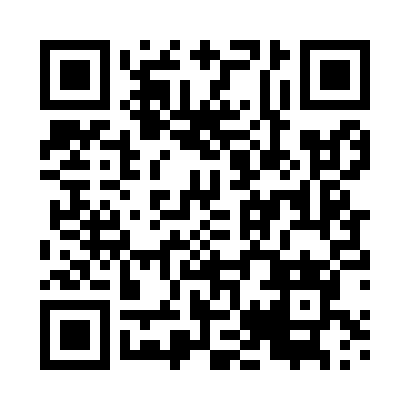 Prayer times for Ryszewo, PolandMon 1 Apr 2024 - Tue 30 Apr 2024High Latitude Method: Angle Based RulePrayer Calculation Method: Muslim World LeagueAsar Calculation Method: HanafiPrayer times provided by https://www.salahtimes.comDateDayFajrSunriseDhuhrAsrMaghribIsha1Mon4:296:331:045:317:369:332Tue4:266:311:045:327:389:363Wed4:236:291:045:337:409:384Thu4:206:261:035:357:429:405Fri4:166:241:035:367:449:436Sat4:136:211:035:377:459:457Sun4:106:191:035:387:479:488Mon4:076:171:025:407:499:519Tue4:046:141:025:417:519:5310Wed4:006:121:025:427:539:5611Thu3:576:101:025:437:549:5812Fri3:546:071:015:457:5610:0113Sat3:506:051:015:467:5810:0414Sun3:476:031:015:478:0010:0715Mon3:446:011:015:488:0210:0916Tue3:405:581:005:508:0310:1217Wed3:375:561:005:518:0510:1518Thu3:335:541:005:528:0710:1819Fri3:305:521:005:538:0910:2120Sat3:265:4912:595:548:1010:2421Sun3:225:4712:595:568:1210:2722Mon3:185:4512:595:578:1410:3023Tue3:155:4312:595:588:1610:3424Wed3:115:4112:595:598:1810:3725Thu3:075:3912:586:008:1910:4026Fri3:035:3612:586:018:2110:4327Sat2:595:3412:586:028:2310:4728Sun2:555:3212:586:038:2510:5029Mon2:515:3012:586:058:2710:5430Tue2:465:2812:586:068:2810:57